Escola Municipal de Educação Básica Alfredo Gomes.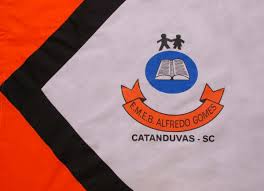 Diretora: Ivania Nora  Assessora Técnica Pedagógica: Simone CarlAssessora Técnica Administrativa: Tania Nunes  Turma: 3º ano Professora: Ana Caroline Antunes de Oliveira.Data:15/06                         Atividade de Artes: Cores Primárias e SecundáriasEm continuação ao estudo das cores, vamos descobrir como as cores secundárias se formam!Materiais que vamos utilizar:Corante para alimentos com as cores: VERMELHO, AZUL E AMARELO(caso não tenha corantes pode ser utilizado tinta guache);Coloque as cores primárias em um recipiente. Em seguida misture as cores como mostra o exemplo abaixo: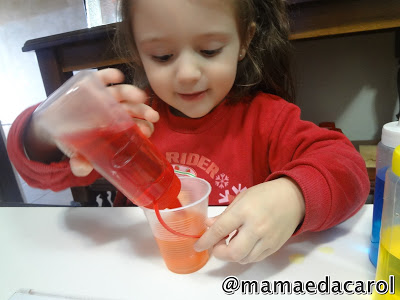 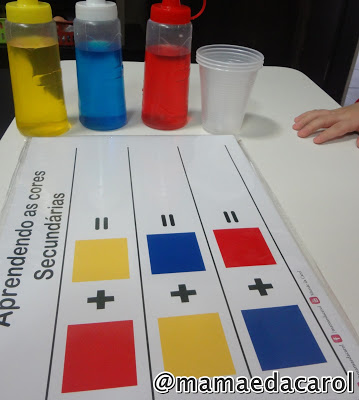 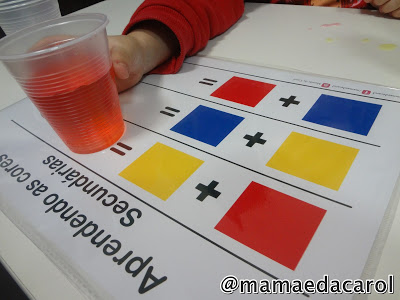 Conforme o exemplo da gravura acima faça a mistura que pede utilizando a água já misturada com corante e descubra qual cor secundária irá formar: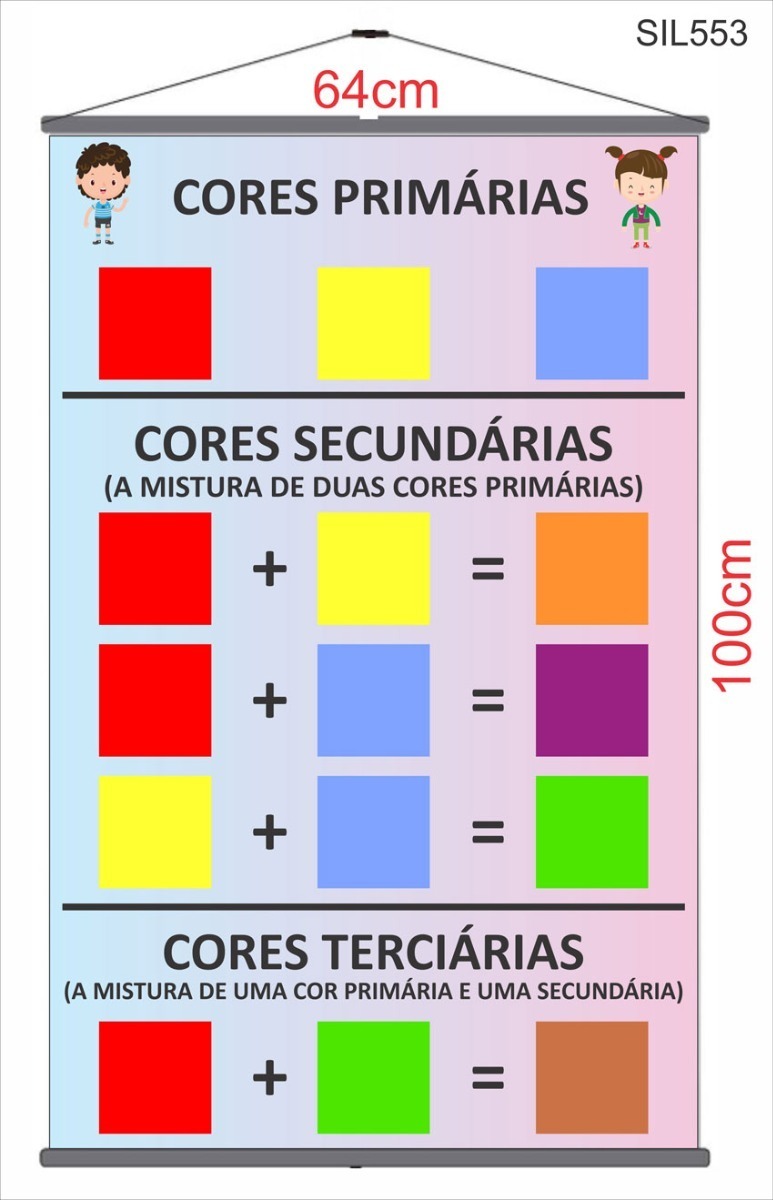 